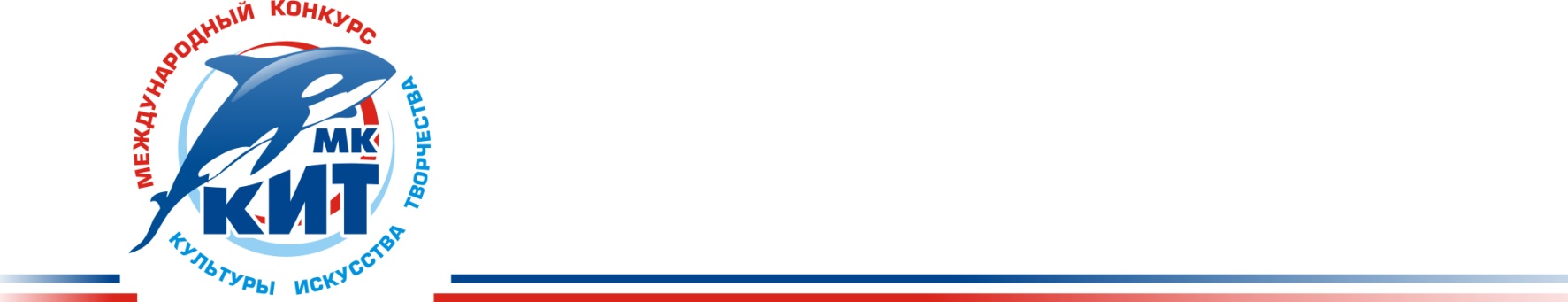 Путь к успеху озарит - МЕЖДУНАРОДНЫЙ КОНКУРС «КИТ»!www.mk-kit.ru,  mk-kit@bk.ru, vk.com/mkkit2015 +7(343) 271-999-7; +7-950-631-57-35; +7-982-694-999-7г. Екатеринбург, ул. Татищева, 96, оф. 4ПРЕСС-РЕЛИЗ С 29 октября по 31 октября 2021 года в г. Новокузнецк будет проходить Международный конкурс-фестиваль «КИТ». АБСОЛЮТНОМУ ПОБЕДИТЕЛЮ КОНКУРСА дарим денежный приз в размере 15 000 рублей!  Заявки на участие принимаются до 16 октября 2021 года!Победителю Гран-При в номинации (в КАЖДОЙ НОМИНАЦИИ есть ГРАН-ПРИ!!!) оргкомитет дарит сертификат на скидки в самых интересных конкурсах-фестивалях в рамках творческого проекта "КИТ".Участие в нашем проекте, это отличная возможность показать свой талант, получить новый опыт и познакомится с интересными людьми. Мы также предлагаем уникальную возможность послушать мнение жюри на КРУГЛЫХ СТОЛАХ для руководителей.Конкурс проводится в формате индивидуальных просмотров с соблюдением санитарно-эпидемиологических требований, обеспечивающих предупреждение возникновения и распространения случаев заболевания новой коронавирусной инфекцией (COVID-19) на территории Российской Федерации. В связи с этим, Гала-концерт на конкурсе не предусмотрен!Международный конкурс «КИТ» стартовал в г. Тюмень в 2016 году. К сентябрю 2021 года успешно было проведено 124 конкурса.Оценивать наших талантливых участников и стать председателем конкурса согласилась Заслуженная артистка России, Заслуженная артистка Республики Татарстан солистка Новосибирской Государственной Филармонии Ворфоломеева Дилара Идгамовна из г. Новосибирск. Для оценивания наших участников мы пригласили Козлову Екатерину Анатольевну из г. Москва. Екатерина Анатольевна балетмейстер-постановщик, Лауреат областных, Всероссийских и Международных конкурсов. С отличием окончила МГИК (1993). Является главным балетмейстером образцового ансамбля танца «Росинка». Балетмейстер городских и областных мероприятий. Доцент кафедры культуры и искусства Московского гуманитарного университета. Неоднократно награждена грамотами Министерства культуры РФ, Министерства культуры Московской области, Областной думы.Также оценивать наших участников будет Черкасова Ирина Константиновна – педагог в музыкальном училище им. Римского-Корсакова, на курсе артистов-вокалистов, ее спектакли неоднократно становились Лауреатами Всероссийских и Международный театральных фестивалей.  Ведущий режиссер детского музыкального театра «Зазеркалье», Награждена грамотами комитета по культуре правительства Санкт-Петербурга за значительный вклад в сфере культуры Санкт-Петербурга.  (г. Санкт-Петербург)Всех желающих мы приглашаем принять участие в Международном конкурсе «КИТ» - Вас ждут заслуженные награды и позитивные эмоции.Ждем ваших заявок и неповторимых творческих номеров! Мы будем рады ответить на любые вопросы по телефонам: 8 (343) 271-999-7, 8(950) 631-57-35,  8(912) 245-21-85Информация о проекте конкурса в группе vk.com/mkkit2015 и на странице Instagram/konkurskitПоложение и заявку Конкурса «КИТ» Вы найдете на сайте  www.mk-kit.ru, Заявку принимаются по электронной почте  mk-kit@bk.ruУважаемые участники! Специально для Вас в сезоне 2021-2022 гг. действует программа лояльности «ЛЕСТНИЦА СКИДОК»!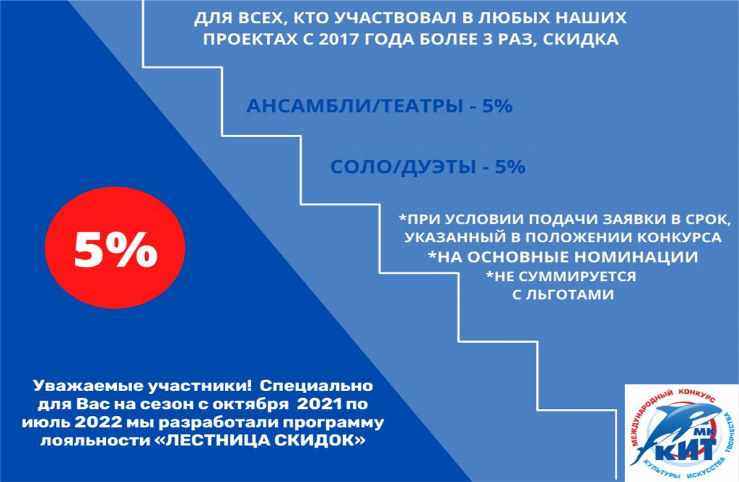 